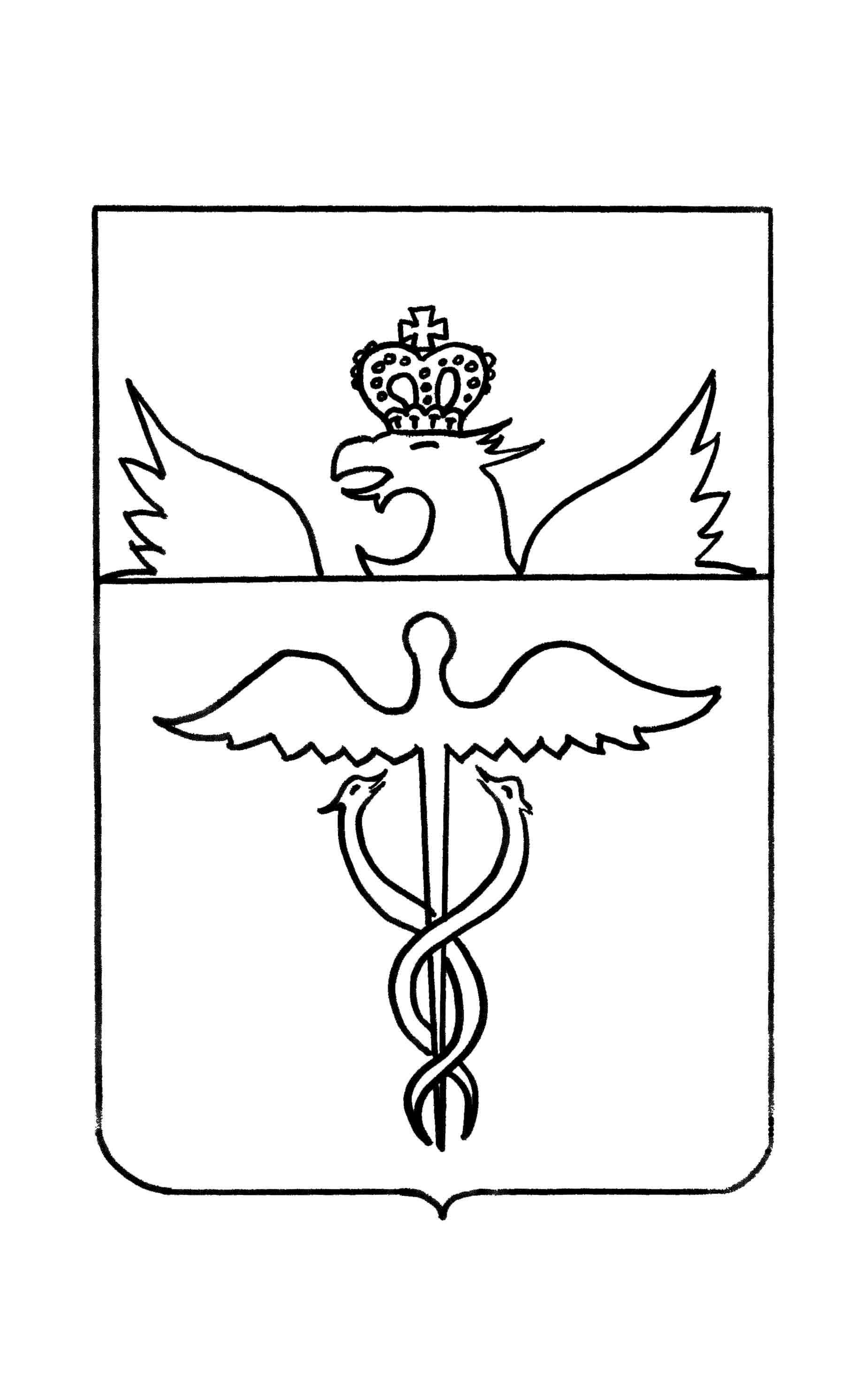 Администрация Бутурлиновского муниципального района Воронежской областиПОСТАНОВЛЕНИЕот 26.05.2021 № 316 г. БутурлиновкаОб утверждении Порядка предоставления за счет средств районного бюджета субсидий организациям и индивидуальным предпринимателям, осуществляющим деятельность по перевозке пассажиров автомобильным транспортом общего пользования на регулярных муниципальных автобусных маршрутах между поселениями в границах Бутурлиновского муниципального района, на компенсацию части потерь в доходах вследствие государственного регулирования тарифов на перевозку пассажиров автомобильным транспортом общего пользования В соответствии со статьей 78 Бюджетного кодекса Российской Федерации, Постановлением Правительства Российской Федерации от 18.09.2020 N 1492 "Об общих требованиях к нормативным правовым актам, муниципальным правовым актам, регулирующим предоставление субсидий, в том числе грантов в форме субсидий, юридическим лицам, индивидуальным предпринимателям, а также физическим лицам – производителям товаров, работ, услуг, и о признании утратившими силу некоторых актов правительства Российской Федерации и отдельных положений некоторых актов правительства Российской Федерации», решением Совета народных депутатов Бутурлиновского муниципального района от 28.12.2020г. № 139 «О районном бюджете на 2021 год и на плановый период 2022 и 2023 годов», администрация Бутурлиновского муниципального районаП О С Т А Н О В Л Я Е Т:1. Утвердить Порядок предоставления за счет средств районного бюджета субсидий организациям и индивидуальным предпринимателям, осуществляющим деятельность по перевозке пассажиров автомобильным транспортом общего пользования на регулярных автобусных маршрутах в границах поселений Бутурлиновского муниципального района, на компенсацию части потерь в доходах вследствие регулирования тарифов на перевозку пассажиров автомобильным транспортом общего пользования.2.Настоящее постановление вступает в силу со дня его официального опубликования и распространяет свое действие на правоотношения, возникшие с 1 января 2021 года. 3. Контроль за исполнением постановления оставляю за собой. Утвержден постановлением администрации Бутурлиновского муниципального района Воронежской области от 26.05.2021 № 316Порядок предоставления за счет средств районного бюджета субсидий организациям и индивидуальным предпринимателям, осуществляющим деятельность по перевозке пассажиров автомобильным транспортом общего пользования на регулярных муниципальных автобусных маршрутах в границах поселений Бутурлиновского муниципального района, на компенсацию части потерь в доходах вследствие регулирования тарифов на перевозку пассажиров автомобильным транспортом общего пользования 1. Общие положения1. Настоящий Порядок предоставления за счет средств районного бюджета субсидий организациям и индивидуальным предпринимателям, осуществляющим деятельность по перевозке пассажиров автомобильным транспортом общего пользования на регулярных муниципальных автобусных маршрутах в границах Бутурлиновского муниципального района, на компенсацию части потерь в доходах вследствие регулирования тарифов на перевозку пассажиров автомобильным транспортом общего пользования (далее - Порядок, Субсидии) разработанный в соответствии со статьей 78 Бюджетного кодекса Российской Федерации, устанавливает:- категории и критерии отбора лиц, имеющих право на получение Субсидий;- цели, условия и порядок предоставления Субсидий;- порядок возврата Субсидий в районный бюджет в случае нарушения условий, установленных при их предоставлении;- положения об обязательной проверке главным распорядителем бюджетных средств, предоставляющим Субсидии, и органом муниципального финансового контроля соблюдения условий, целей и порядка предоставления Субсидий их получателями.2.Целью предоставления Субсидий является компенсация части потерь в доходах организациям и индивидуальным предпринимателям, осуществляющим деятельность по перевозке пассажиров автомобильным транспортом общего пользования на регулярных муниципальных автобусных маршрутах поселений Бутурлиновского муниципального района, возникающих вследствие государственного регулирования тарифов на перевозку пассажиров автомобильным транспортом общего пользования.3.Главным распорядителем средств районного бюджета, предусмотренных на предоставление Субсидий, является администрация Бутурлиновского муниципального района (далее – Администрация).Субсидии предоставляются Администрацией в соответствии со сводной бюджетной росписью в пределах бюджетных ассигнований, предусмотренных решением Совета народных депутатов о районном бюджете на соответствующий финансовый год на цели, указанные в настоящем Порядке.4.Право на получение Субсидий имеют юридические лица и индивидуальные предприниматели, осуществляющие пассажирские перевозки автомобильным транспортом общего пользования по утвержденным в установленном порядке муниципальным маршрутам регулярных перевозок на территории Бутурлиновского муниципального района (далее - Перевозчики) и имеющие договоры на выполнение пассажирских перевозок по муниципальным автобусным маршрутам с Администрацией и чьи маршруты включены в реестр регулярных пассажирских перевозок с небольшой интенсивностью пассажирских потоков в муниципальном образовании Бутурлиновского муниципального района (социально значимые муниципальные маршруты) на основании постановления Администрации.Критериями отбора получателей Субсидий являются:а) осуществление Перевозчиками пассажирских перевозок автомобильным транспортом общего пользования с категорией вместимости МВ-1 (от 16 до 45 человек) по утвержденным в установленном порядке маршрутам регулярных перевозок на территории Бутурлиновского муниципального района по регулируемым тарифам в соответствии с заключенными договорами с Администрацией;б) наличие лицензий на осуществление деятельности по перевозке пассажиров автомобильным транспортом, предусмотренной законодательством Российской Федерации;в) на пятнадцатое число месяца, предшествующего месяцу, в котором планируется заключение соглашения с Администрацией о предоставлении субсидии, должен соответствовать следующим требованиям:- у Перевозчика должна отсутствовать неисполненная обязанность по уплате налогов, сборов, страховых взносов, пеней, штрафов, процентов, подлежащих уплате в соответствии с законодательством Российской Федерации о налогах и сборах;- у Перевозчика должна отсутствовать просроченная задолженность по возврату в районный бюджет субсидий, бюджетных инвестиций, предоставленных в том числе в соответствии с иными правовыми актами, и иная просроченная задолженность перед районным бюджетом;- Перевозчик - юридическое лицо не должен находиться в процессе реорганизации, ликвидации, в отношении него не введена процедура банкротства, деятельность Перевозчика не приостановлена в порядке, предусмотренном законодательством Российской Федерации, а Перевозчик - индивидуальный предприниматель не должен прекратить деятельность в качестве индивидуального предпринимателя;- Перевозчик не должен являться иностранным юридическим лицом, а также российским юридическим лицом, в уставном (складочном) капитале которого доля участия иностранных юридических лиц, местом регистрации которых является государство или территория, включенные в утверждаемый Министром финансов Российской Федерации перечень государств и территорий, предоставляющих льготный налоговый режим налогообложения и (или) не предусматривающих раскрытия и предоставления информации при проведении финансовых операций (офшорные зоны) вотношении таких юридических лиц, в совокупности превышает 50 процентов; - Перевозчик не должен получать средства из районного бюджета на основании иных нормативных актов Бутурлиновского муниципального района на цели, указанные в пункте 2 раздела I настоящего Порядка.II. Условия и порядок предоставления Субсидий1. Для получения Субсидий Перевозчики единовременно предоставляют в Отдел жилищно-коммунального хозяйства, энергетики и дорожного хозяйства администрации Бутурлиновского муниципального района (далее-Отдел) следующие документы:а) заявление о предоставлении Субсидий в соответствии с приложением №1 к настоящему Порядку; б) расчет потребности финансирования из районного бюджета потерь в доходах вследствие регулирования тарифов на перевозку пассажиров автомобильным транспортом общего пользования на соответствующий финансовый год в соответствии с приложением №2 к настоящему Порядку; в) копию лицензии на осуществление деятельности по перевозке пассажиров автомобильным транспортом с категорией вместимости МВ-1 (от16 до 45 человек).2. Получатели Субсидии кроме документов, указанных в пункте1 раздела II настоящего Порядка, также вправе предоставить по собственной инициативе: - справку налогового органа об исполнении налогоплательщиком (плательщиком сбора, налоговым агентом) обязанности по уплате налогов, сборов пеней, штрафов, процентов, срок исполнения по которым наступил в соответствии с законодательством Российской Федерации;- копии договоров с Администрацией на выполнение пассажирских перевозок по муниципальным автобусным маршрутам регулярного сообщения на территории Бутурлиновского муниципального района;- копию выписки из Единого государственного реестра юридических лиц или Единого государственного реестра индивидуальных предпринимателей по состоянию не ранее чем на первое число месяца, предшествующего месяцу, в котором планируется заключение соглашения.В случае если Перевозчик не представил по собственной инициативе указанные в настоящем пункте документы, Отдел запрашивает данные самостоятельно в установленном порядке посредством межведомственного запроса, в том числе в электронной форме с использованием единой системы межведомственного электронного взаимодействия и подключаемых к ней региональных систем межведомственного электронного взаимодействия. 3. Отдел регистрирует представляемые заявления в специальном журнале, который должен быть пронумерован, прошнурован и скреплен печатью Администрации, рассматривает документы и в течении 10 рабочих дней с даты регистрации заявления и передает их в Комиссию по предоставлению за счет средств районного бюджета субсидий организациям и индивидуальным предпринимателям, осуществляющим деятельность по перевозке пассажиров автомобильным транспортом общего пользования на регулярных муниципальных автобусных маршрутах в границах поселений Бутурлиновского муниципального района, на компенсацию части потерь в доходах вследствие регулирования тарифов на перевозку пассажиров автомобильным транспортом общего пользования (далее – Комиссия), состав которой утверждает Администрация. В течение 30 календарных дней с момента предоставления Перевозчиком документов, указанных в пунктах 1 и 2 раздела II настоящего Порядка, Комиссия принимает решение о предоставлении субсидии Перевозчику, либо об отказе в предоставлении Субсидии, которое оформляется протоколом. На основании решения Комиссии о предоставлении субсидии принимается постановление Администрации об утверждении Реестра получателей субсидии.Получатель Субсидии должен проинформировать о принятом решении в течении 5 дней со дня его принятия.4. Основаниями для отказа в предоставлении Субсидий является: - несоответствие Перевозчика критериям отбора, предусмотренным пунктом 4 раздела I настоящего порядка; - несоответствие представленных Перевозчиком документов требованиям, определенным пунктом 1 раздела IIнастоящего порядка, или непредставление (представление не в полном объеме) указанных документов; - недостоверность представленной Перевозчиком информации; - отсутствие лимитов бюджетных обязательств на предоставление Субсидий.5. В случае принятия решения о предоставлении Субсидий Отдел, в течении 2 рабочих дней с момента принятия решения, направляет Перевозчику и соглашение о предоставлении Субсидий из районного бюджета на возмещение недополученных доходов в следствии государственного регулирования тарифов на перевозку пассажиров автомобильным транспортом общего пользования в соответствии с типовой формой, согласно приложению №4. Перевозчик подписывает соглашение и предоставляет его в Отдел в течение 2 рабочих дней с даты получения. В случае непредставления соглашения Перевозчиком, он считается уклонившимся от заключения соглашения.6. Субсидии предоставляются Перевозчикам ежеквартально. Для расчета Субсидий Перевозчик, заключивший с Администрацией соглашение, предоставляет в Отдел ежеквартально в срок до 15-го числа месяца, следующего за отчетным, документы по форме согласно приложению 3 к настоящему Порядку.  Ответственность за достоверность предоставляемых данных несет Перевозчик. Субсидии за последний квартал года предоставляются не позднее 25 декабря текущего финансового года в пределах остатка неиспользованных лимитов бюджетных обязательств на текущий финансовый год.7. Размер Субсидий рассчитывается Отделом ежеквартально по следующей формуле:Сп = (Р - Д - Слг) x К,где: Сп - размер Субсидий Перевозчику;Р - расходы от работы на маршрутах регулярных перевозок за отчетный период;Д - доходы от работы на маршрутах регулярных перевозок по тарифам, установленным уполномоченным исполнительным органом государственной власти Воронежской области в сфере государственного регулирования тарифов за отчетный период;Слг - начисленные субсидии организациям автомобильного транспорта, осуществляющим деятельность по перевозке пассажиров, на возмещение недополученных доходов при перевозке автомобильным транспортом пригородного сообщения отдельных категорий граждан за отчетный период;К - коэффициент пропорциональности, исчисляемый как отношение 1/4 расходов районного бюджета на текущий финансовый год на предоставление Субсидий организациям и индивидуальным предпринимателям, осуществляющим деятельность по перевозке пассажиров автомобильным транспортом общего пользования, на компенсацию части потерь в доходах вследствие регулирования тарифов на перевозку пассажиров автомобильным транспортом общего пользования к сумме недополученных доходов, возникших вследствие государственного регулирования тарифов, всех получателей Субсидий за отчетный период.8. Отдел для перечисления Субсидий Перевозчикам представляет в отдел финансов администрации Бутурлиновского муниципального района распоряжение о предоставление субсидий Перевозчикам, заверенные копии соглашений между Администрацией и Перевозчиками о предоставлении субсидий из районного бюджета на возмещение недополученных доходов вследствие государственного регулирования тарифов на перевозку пассажиров автомобильным транспортом общего пользования и постановление Администрации об утверждении Реестра получателей субсидий.Перечисление субсидий Перевозчику осуществляется в течение 10 рабочих дней с даты принятия решения о предоставлении Субсидии в пределах выделенных лимитов бюджетных ассигнований.9. Показателем результативности предоставления Субсидий является выполнение автотранспортным предприятием обязательств, определенных в договорах с Администрацией.III. Требования к отчетностиПолучатель Субсидий предоставляет в Отдел сведения по исполнению обязательств, указанных в договорах об организации регулярных перевозок пассажиров автомобильным транспортом по регулярным муниципальным маршрутам в границах поселений Бутурлиновского муниципального района, в порядке, по формам и в сроки, которые определены в соглашении между Администрацией и Перевозчиком о предоставлении субсидий из районного бюджета на возмещение недополученных доходов вследствие государственного регулирования тарифов на перевозку пассажиров автомобильным транспортом общего пользования по муниципальным маршрутам в границах поселений Бутурлиновского муниципального района.IV. Осуществление контроля за соблюдением условий , целейи порядка предоставления Субсидий1. Контроль за целевым использованием бюджетных средств, предоставляемых в виде Субсидий Перевозчику, осуществляет отдел.2. Администрация, органы муниципального финансового контроля Бутурлиновского муниципального района осуществляют проверки соблюдения Перевозчиками условий, целей и порядка предоставления Субсидий.3. Предоставление Субсидий Перевозчику приостанавливается в случае выявления Отделом, органами муниципального финансового контроля Бутурлиновского муниципального района фактов нарушения условий, установленных при получении Субсидий, и (или) предоставления Перевозчиком документов, содержащих недостоверную информацию, повлекших неправомерное получение бюджетных средств, до устранения нарушений.4. Ответственность за достоверность представляемых в Отдел сведений и соблюдений условий, установленных настоящим Порядком, возлагается на Перевозчика. При нарушении условий, установленных настоящим Порядком, Субсидии подлежат взысканию в доход районного бюджета в соответствии с бюджетным законодательством Российской Федерации.5. При выявлении нарушений условий предоставления Субсидий Администрация принимает меры по возврату Субсидий, направляет получателю требование о возврате Субсидий в районный бюджет. Субсидии подлежат возврату в течении 30 календарных дней с момента получения требования. При не возврате Субсидий в указанный срок Администрация принимает меры по взысканию подлежащих возврату Субсидий в районный бюджет в судебном порядке. Приложение N1 к Порядку предоставления за счет средств районного бюджета субсидий организациям и индивидуальным предпринимателям, осуществляющим деятельность по перевозке пассажиров автомобильным транспортом общего пользования, на регулярных муниципальных автобусных маршрутах в границах поселений Бутурлиновского муниципального района на компенсацию части потерь в доходах вследствие регулирования тарифов на перевозку пассажиров автомобильным транспортом общего пользованияГлаве администрации Бутурлиновского муниципального района____________________________________(наименование юридического лица или индивидуального предпринимателя)(адрес нахождения юридического лица или индивидуального предпринимателя)_______________________________________(ИНН юридического лица/ индивидуального предпринимателя)________________________________________(ОГРН юридического лица или/ ОГРНИП индивидуального предпринимателя)(контактный телефон) ЗАЯВЛЕНИЕПрошу предоставить субсидии на компенсацию части потерь в доходах вследствие регулирования тарифов на перевозку пассажиров автомобильным транспортом общего пользования.Настоящим подтверждаю, что:1) отсутствует неисполненная обязанность по уплате налогов, сборов, страховых взносов, пеней, штрафов, процентов, подлежащих уплате в соответствии с законодательством Российской Федерации о налогах и сборах;2) отсутствует просроченная задолженность по возврату в районный бюджет субсидий, бюджетных инвестиций, предоставляемых в том числе в соответствии с иными правовыми актами, и иная просроченная задолженность перед районным бюджетом;3) _______________________________________________________________(указывается наименование или Ф.И.О. заявителя)не находится в процессе реорганизации, ликвидации, в отношении его не введена процедура банкротства, его деятельность не приостановлена в порядке, предусмотренном законодательством Российской Федерации (для юридического лица) / не прекратил деятельность в качестве индивидуального предпринимателя (для индивидуального предпринимателя);4) _______________________________________________________________(указывается наименование заявителя)не является иностранным юридическим лицом, а также российским юридическим лицом, в уставном (складочном) капитале которого доля участия иностранных юридических лиц, местом регистрации которых является государство или территория, включенные в утверждаемый Министерством финансов Российской Федерации перечень государств и территорий, предоставляющих льготный налоговый режим налогообложения и (или) не предусматривающих раскрытия и предоставления информации при проведении финансовых операций (офшорные зоны) в отношении таких юридических лиц, в совокупности превышает 50 процентов;5) осведомлен(а) о том, что несу ответственность за достоверность и подлинность представленных документов и сведений в соответствии с законодательством Российской Федерации, и обязуюсь дать письменное согласие на обработку моих персональных данных в целях получения государственной поддержки;7) согласен на осуществление администрацией Бутурлиновского муниципального района и органами муниципального финансового контроля Бутурлиновского муниципального района проверок соблюдения получателем Субсидий условий, целей и порядка предоставления Субсидий.Банковские реквизиты:Получатель Субсидий ________________________________________________ИНН _________________________ лицевой счет N _______________________Наименование кредитной организации _________________________________БИК _________________________ корр. счет ____________________________ОКТМОМестонахождение и юридический адрес:______________________________________________________________________________________________________________________________________телефон (факс) электронная почтаПриложение: документы на ___ листах.(должность) (подпись) (Ф.И.О.)"___"________ 202__ г. м.п. (при наличии)Приложение N2 к Порядку предоставления за счет средств районного бюджета субсидий организациям и индивидуальным предпринимателям, осуществляющим деятельность по перевозке пассажиров автомобильным транспортом общего пользования, на регулярных муниципальных автобусных маршрутах в границах поселений Бутурлиновского муниципального района на компенсацию части потерь в доходах вследствие регулирования тарифов на перевозку пассажиров автомобильным транспортом общего пользованияРасчет потребности в Субсидиях на соответствующий финансовый годПриложение N3 к Порядку предоставления за счет средств районного бюджета субсидий организациям и индивидуальным предпринимателям, осуществляющим деятельность по перевозке пассажиров автомобильным транспортом общего пользования, на регулярных муниципальных автобусных маршрутах в границах поселений Бутурлиновского муниципального района на компенсацию части потерь в доходах вследствие регулирования тарифов на перевозку пассажиров автомобильным транспортом общего пользования* Доходы от работы на маршрутах регулярных перевозок пассажиров принимаются по фактическим объемам перевезенных пассажиров с оплатой проезда.** Расходы от работы на маршрутах регулярных перевозок принимаются по статьям затрат, определенных Методическими рекомендациями по расчету экономически обоснованной стоимости перевозки пассажиров и багажа в городском и пригородном сообщении автомобильным и городским наземным электрическим транспортом общего пользования, утвержденными распоряжением Минтранса России от 18.04.2013 N НА-37-р "О введении в действие Методических рекомендаций по расчету экономически обоснованной стоимости перевозки пассажиров и багажа вгородскомипригородном сообщении автомобильным и городским наземным электрическим транспортом общего пользования", и методическими рекомендациями "Нормы расхода топлив и смазочных материалов на автомобильном транспорте", утвержденными распоряжением Минтранса России от 14.03.2008 N АМ-23-р "О введении в действие методических рекомендаций "Нормы расхода топлив и смазочных материалов на автомобильном транспорте".Приложение N4 к Порядку предоставления за счет средств районного бюджета субсидий организациям и индивидуальным предпринимателям, осуществляющим деятельность по перевозке пассажиров автомобильным транспортом общего пользования, на регулярных муниципальных автобусных маршрутах в границах поселений Бутурлиновского муниципального района на компенсацию части потерь в доходах вследствие регулирования тарифов на перевозку пассажиров автомобильным транспортом общего пользованияСоглашение между администраций Бутурлиновского муниципального района и________________________________________________________(наименование юридического лица или индивидуального предпринимателя) о предоставлении субсидии из районного бюджета на возмещение недополученных доходов и (или) затрат в связи с производством (реализацией) товаров, выполнением работ, оказанием услуг«____» ________ 202_ г. г. БутурлиновкаАдминистрация Бутурлиновского муниципального района, именуемая в дальнейшем «Главный распорядитель средств районного бюджета», в лице главы администрации Бутурлиновского муниципального района Матузова Юрия Ивановича, действующего на основании Устава, с одной стороны, и ____________________________________________________, именуем(ый)ая в дальнейшем "Получатель", в лице _______________________________, действующего на основании _________________________, с другой стороны, далее именуемые «Стороны», в соответствии с Бюджетным кодексом Российской Федерации, Порядком предоставления за счет средств районного бюджета организациям и индивидуальным предпринимателям, осуществляющим деятельность по перевозке пассажиров автомобильным транспортом общего пользования на регулярных муниципальных автобусных маршрутах в границах поселений Бутурлиновского муниципального района, субсидий на компенсацию части потерь в доходах вследствие регулирования тарифов на перевозку пассажиров автомобильным транспортом общего пользования на 202__ год, утвержденным постановлением администрации Бутурлиновскогомуниципального района Воронежской области от _____________№____ (далее - Правила предоставления субсидии), заключили настоящее Соглашение (далее - Соглашение) о нижеследующем:I. Предмет Соглашения1.1. Предметом настоящего Соглашения является предоставление из районного бюджета в 202__ году ______________________________________субсидии на компенсацию части потерь в доходах вследствие регулирования тарифов на перевозку пассажиров автомобильным транспортом общего пользования (далее - Субсидия) по коду бюджетной классификации расходов районного бюджета: код Главного распорядителя средств районного бюджета _______, раздел ____________________ подраздел ______________», целевая статья ___________________________, вид расходов _______ в рамках подпрограммы _____________________________________________________ муниципальной программы _______________________________________. II. Размер Субсидии2.1. Размер Субсидии, предоставляемой из районного бюджета, в соответствии с настоящим Соглашением составляет ___________ (сумма прописью) рублей.III. Условия предоставления СубсидииСубсидия предоставляется при выполнении следующих условий:3.1. Соответствие Получателя ограничениям, установленным Правилами предоставления субсидии, в том числе:3.1.1. Получатель соответствует критериям, установленным Правилами предоставления субсидии, либо прошел процедуры конкурсного отбора;3.1.2. На первое число месяца, предшествующего месяцу, в котором планируется заключение Соглашения, или на иную дату, определенную Правилами предоставления субсидии:- Получатель не является иностранным юридическим лицом, а также российским юридическим лицом, в уставном (складочном) капитале которого доля участия иностранных юридических лиц, местом регистрации которых является государство или территория, включенные в утверждаемый Министерством финансов Российской Федерации перечень государств и территорий, предоставляющих льготный налоговый режим налогообложения и (или) не предусматривающих раскрытия и предоставления информации при проведении финансовых операций (офшорные зоны) в отношении таких юридических лиц, в совокупности превышает 50 процентов;- у Получателя отсутствует неисполненная обязанность по уплате налогов, сборов, страховых взносов, пеней, штрафов, процентов, подлежащих уплате в соответствии с законодательством Российской Федерации о налогах и сборах;- у Получателя отсутствует просроченная задолженность по возврату в районный бюджет субсидий, бюджетных инвестиций, предоставляемых в соответствии с иными нормативными правовыми актами, и иная просроченная задолженность перед областным бюджетом;- Получателю не предоставляются средства из районного бюджета на цели, указанные в пункте 1.1 настоящего Соглашения, на основании иных нормативных правовых актов;- Получатель - юридическое лицо не должен находиться в процессе реорганизации, ликвидации, банкротства, а Получатель - индивидуальный предприниматель не должен прекратить деятельность в качестве индивидуального предпринимателя;3.2. Иные условия в соответствии с Правилами предоставления субсидий.IV. Порядок перечисления Субсидии4.1. Главный распорядитель средств районного бюджета в течение 10 календарных дней с момента принятия решения о предоставлении Субсидии осуществляет перечисление Субсидии согласно указанным в настоящем Соглашении реквизитам, в пределах, доведенных Главному распорядителю средств районного бюджета лимитов бюджетных обязательств и предельных объемов финансирования на расчетный или корреспондентский счет Получателя;4.2. Датой перечисления Субсидии считается дата списания денежных средств с лицевого счета Главного распорядителя средств районного бюджета.V. Права и обязанности Сторон5.1. Главный распорядитель средств районного бюджета обязуется:5.1.1. Рассмотреть в порядке и в сроки, установленные Правилами предоставления субсидии, представленные Получателем документы.5.1.2. Обеспечить предоставление Субсидии _________________________________в порядке и при соблюдении Получателем условий предоставления Субсидии, установленных настоящим Соглашением.5.1.3. Определить показатели результативности в соответствии с Приложением N 1 к настоящему Соглашению и осуществлять оценку достижения.5.1.4. Осуществлять контроль за соблюдением Получателем условий, целей и порядка предоставления Субсидии.5.1.5. В случае если ______________________________________ допущены нарушения условий и целей, предусмотренных настоящим Соглашением, направлять Получателю требование об обеспечении возврата средств Субсидии в районный бюджет в сроки, установленные Правилами предоставления субсидии.5.1.6. Выполнять иные обязательства, установленные бюджетным законодательством Российской Федерации, Правилами предоставления субсидии и настоящим Соглашением.5.2. Главный распорядитель средств районного бюджета вправе:5.2.1. Запрашивать у Получателя документы и материалы, необходимые для осуществления контроля за соблюдением условий, целей и порядка предоставления Субсидии.5.2.2. Имеет право отказать Получателю в предоставлении Субсидии или уменьшить размер предоставляемой Субсидии в случае уменьшения лимитов бюджетных обязательств и предельных объемов финансирования.5.2.3. Осуществлять иные права, установленные бюджетным законодательством Российской Федерации, Правилами предоставления субсидии и настоящим Соглашением.5.3. Получатель обязуется:5.3.1. Обеспечивать выполнение условий предоставления Субсидии, установленных настоящим Соглашением, в том числе:- предоставлять Главному распорядителю средств районного бюджета документы, необходимые для предоставления Субсидии, указанные в Правилах предоставления субсидии;- направлять средства Субсидии на возмещение расходов (недополученных доходов), указанных в Правилах предоставления субсидии;- направлять на достижение целей, указанных в пункте 1.1 настоящего Соглашения, собственные и (или) привлеченные средства в размере согласно пункту 3.2 настоящего Соглашения.5.3.2. Обеспечивать исполнение требований Главного распорядителя средств районного бюджета по возврату средств в районный бюджет в случае установления фактов нарушения условий, целей и порядка предоставления Субсидии.5.3.3. Обеспечивать достижение значений показателей результативности, установленных в Приложении N 1 к настоящему Соглашению.5.3.4. Обеспечивать представление Главному распорядителю средств районного бюджета не позднее 15 числа первого месяца, следующего за отчетный квартал, в котором была получена Субсидия:- отчет о достижении значений показателей результативности по форме согласно Приложению N 2 к настоящему Соглашению;- отчет об использовании Субсидии по форме согласно Приложению N 3 к настоящему Соглашению;- иные отчеты.5.3.5. Выполнять иные обязательства, установленные бюджетным законодательством Российской Федерации, Правилами предоставления субсидии и настоящим Соглашением.VI. Контроль за исполнением условий Соглашения6.1. Главный распорядитель средств районного бюджета и органы государственного (муниципального) финансового контроля проводят проверки соблюдения Получателем условий, целей и порядка предоставления Субсидий, установленных Правилами предоставления субсидии и положениями настоящего Соглашения, в соответствии с действующим законодательством Российской Федерации.6.2. Получатель, подписывая настоящее Соглашение, дает свое согласие на проведение указанных проверок соблюдения Получателем условий, целей и порядка предоставления Субсидий.6.3. В рамках проводимых проверок соблюдения условий, целей и порядка предоставления Субсидий Получатель обязуется представлять Главному распорядителю средств районного бюджета и органам государственного (муниципального) финансового контроля по их требованию необходимые документы.VII. Ответственность Сторон7.1. В случае неисполнения или ненадлежащего исполнения своих обязательств по настоящему Соглашению Стороны несут ответственность в соответствии с законодательством Российской Федерации.7.2. Получатель несет ответственность за достоверность и полноту представляемых Главному распорядителю средств районного бюджета сведений.7.3. Главный распорядитель средств районного бюджета не несет ответственность по обязательствам Получателя перед третьими лицами в связи с исполнением настоящего Соглашения.7.4. Стороны освобождаются от ответственности за частичное или полное неисполнение обязательств по настоящему Соглашению, если оно явилось следствием обстоятельств непреодолимой силы и если эти обстоятельства повлияли на исполнение настоящего Соглашения:а) война, военные действия, массовые волнения;б) пожары, землетрясения, наводнения и другие обстоятельства непреодолимой силы природного характера.Сторона, для которой создалась невозможность исполнении обязательств по настоящему Соглашению вследствие обстоятельств непреодолимой силы, должна известить другую сторону в письменной форме не позднее 5 дней с момента их наступления.VIII. Заключительные положения8.1. Споры, возникающие между Сторонами в связи с исполнением настоящего Соглашения, решаются ими, по возможности, путем проведения переговоров с оформлением соответствующих протоколов или иных документов. В случае если споры, возникающие между Сторонами, не будут разрешены путем переговоров, они подлежат рассмотрению в соответствии с законодательством Российской Федерации.8.2. Соглашение вступает в силу с момента его подписания обеими Сторонами и действует до "___" ________202__ года.8.3. Получатель не вправе передавать свои права и обязанности или их часть по настоящему Соглашению третьему лицу.8.4. Изменение настоящего Соглашения осуществляется по инициативе Сторон в письменной форме в виде дополнительного соглашения к настоящему Соглашению, которое являются его неотъемлемой частью, и вступает в действие после его подписания обеими Сторонами.8.5. Расторжение настоящего Соглашения возможно при взаимном согласии Сторон.8.5.1. Расторжение настоящего Соглашения в одностороннем порядке возможно в случае не достижения Получателем установленных Соглашением показателей результативности.8.6. В случае изменения у одной из Сторон настоящего Соглашения организационно-правовой формы, названия, юридического адреса, банковских реквизитов она обязана в течение 5 дней письменно информировать об этом другую сторону.8.7. Настоящее Соглашение составлено в 2 - х экземплярах, имеющих равную юридическую силу.IX. Платежные реквизиты Сторон X. Подписи СторонПриложение № 1к Соглашениюот «______»___________20____г. № ______Показатель результативности предоставления СубсидииПриложение № 2 к Соглашениюот «______»___________20____г. № ______Отчет о достижении показателей результатов предоставления Субсидий____________________________за ___________2021 г. (наименование юридического лица (ИП) (квартал) Руководитель получателя Субсидий М.П. ____________ ________________ (подпись) Ф.И.О.Приложение №3 к Соглашениюот «____» __________ 20__ г. № ___ОТЧЕТ ОБ ИСПОЛЬЗОВАНИИ СУБСИДИИ1. Движение денежных средствРуководитель _______________ _________ _____________________Исполнитель ___________ ___________________ ________________________«__» _______ 20__ г.Глава администрации Бутурлиновского муниципального района Ю.И. МатузовЗаместитель главы администрации-руководитель аппарата администрации Бутурлиновского муниципального района И.А. УльвачеваПоказателиЕд. изм.ВсегоВсегоВсегоВсегоВсегоВсегоВсегоПоказателиЕд. изм.Факт 20__Факт 20__Факт 6 мес. 20__Факт 6 мес. 20__Ожидаемое 20__Ожидаемое 20__Прогноз 20__123344556Общий пробегтыс. кмв т.ч. с пассажирамитыс. кмРейсыед.Перевезено пассажиров, всеготыс. чел.в т.ч. с оплатой проездатыс. чел.Пассажиро-километры, всеготыс. пасс.-кмв т.ч. с оплатой проездатыс. пасс.кмДоходытыс. руб.Расходытыс. руб.в том числефонд оплаты труда водителейтыс. руб.отчисления от фонда оплаты трудатыс. руб.топливотыс. руб.смазочные и др. материалытыс. руб.износ и ремонт шинтыс. руб.техническое обслуживание и ремонт, всеготыс. руб.из них фонд оплаты труда ремонтных рабочихтыс. руб.отчисления от фонда оплаты трудатыс. руб.прямые затраты технического обслуживания и ремонтатыс. руб.общехозяйственные расходытыс. руб.из них фонд оплаты труда руководителей, специалистов и вспомогательного персоналатыс. руб.отчисления от фонда оплаты трудатыс. руб.другие общехозяйственные расходытыс. руб.Убытки от перевозоктыс. руб.% покрытия расходов доходамиСубсидий, всеготыс. руб.в т.ч. компенсация льготного проездатыс. руб.субсидии по межтарифной разницетыс. руб.субсидии из местного бюджетатыс. руб.% покрытия убытков субсидиями всегоФинансовый результат (+, -)тыс. руб.Руководитель получателя СубсидийРуководитель получателя СубсидийРуководитель получателя СубсидийРуководитель получателя СубсидийРуководитель получателя СубсидийРуководитель получателя СубсидийРуководитель получателя СубсидийРуководитель получателя Субсидий(индивидуальный предприниматель)(индивидуальный предприниматель)(индивидуальный предприниматель)(индивидуальный предприниматель)(индивидуальный предприниматель)(индивидуальный предприниматель)(индивидуальный предприниматель)(индивидуальный предприниматель)мпФинансовые результаты работы(наименование юридического лица (ИП)за ____________квартал 20___года(наименование юридического лица (ИП)за ____________квартал 20___года(наименование юридического лица (ИП)за ____________квартал 20___года Показатели ПоказателиЕд. изм.Всего Показатели ПоказателиЕд. изм.ВсегоОбщий пробегОбщий пробегтыс. кмПеревезено платных пассажировПеревезено платных пассажировтыс. челПлатный пассажирооборотПлатный пассажирообороттыс. пасс.-кмРазмер субсидии организациям автомобильного транспорта, осуществляющим деятельность по перевозке пассажиров, на возмещение недополученных доходов при перевозке автомобильным транспортом пригородного сообщения отдельных категорий гражданРазмер субсидии организациям автомобильного транспорта, осуществляющим деятельность по перевозке пассажиров, на возмещение недополученных доходов при перевозке автомобильным транспортом пригородного сообщения отдельных категорий граждантыс. руб.Доходы от работы на маршрутах регулярных перевозок по тарифам, утвержденным исполнительным органом государственной власти Воронежской области в сфере государственного регулирования тарифов *Доходы от работы на маршрутах регулярных перевозок по тарифам, утвержденным исполнительным органом государственной власти Воронежской области в сфере государственного регулирования тарифов *тыс. руб.Расходы от работы на маршрутах регулярных перевозок **Расходы от работы на маршрутах регулярных перевозок **тыс. руб.в том числев том числефонд оплаты труда водителейфонд оплаты труда водителейтыс. руб.отчисления от фонда оплаты труда водителейотчисления от фонда оплаты труда водителейтыс. руб.топливотопливотыс. руб.смазочные материалысмазочные материалытыс. руб.износ и ремонт шинизнос и ремонт шинтыс. руб.техническое обслуживание и технический ремонт, всеготехническое обслуживание и технический ремонт, всеготыс. руб.из них фонд оплаты труда ремонтно-вспомогательных рабочихиз них фонд оплаты труда ремонтно-вспомогательных рабочихтыс. руб.отчисления от фонда оплаты труда ремонтно-вспомогательных рабочихотчисления от фонда оплаты труда ремонтно-вспомогательных рабочихтыс. руб.прямые затраты на техническое обслуживание и технический ремонтпрямые затраты на техническое обслуживание и технический ремонттыс. руб.амортизация подвижного составаамортизация подвижного составатыс. руб.общехозяйственные расходыобщехозяйственные расходытыс. руб.из них фонд оплаты труда руководителей, специалистов, служащихиз них фонд оплаты труда руководителей, специалистов, служащихтыс. руб.отчисления от фонда оплаты труда руководителей, специалистов, служащихотчисления от фонда оплаты труда руководителей, специалистов, служащихтыс. руб.прямые общехозяйственные расходыпрямые общехозяйственные расходытыс. руб.Убытки от перевозокУбытки от перевозоктыс. руб.Руководитель получателя СубсидийРуководитель получателя Субсидий(индивидуальный предприниматель)(индивидуальный предприниматель)______________(подпись)______________(подпись)______________(подпись)М.П.М.П.М.П.Главный бухгалтер получателя СубсидийГлавный бухгалтер получателя Субсидий______________ (подпись)______________ (подпись)______________ (подпись)Главный распорядитель средств районного бюджетаПолучатель СубсидииАдминистрация Бутурлиновскогоо муниципального района Воронежской областиМесто нахождения: 397500, Воронежская область, г.Бутурлиновка, пл.Воли.д.43Место нахождения: Платежные реквизиты:БИК 012007084ОТДЕЛЕНИЕ ВОРОНЕЖ БАНКА РОССИИ//УФК по Воронежской области г. ВоронежЕКС 40102810945370000023Казначейский счет 03231643206080003100ИНН/КПП 3605002369/360501001ОКТМО 20608101Платежные реквизиты:Глава администрации Бутурлиновского муниципального района____________/ Ю.И. Матузов(подпись) (Ф.И.О.)___________/ ___________________(подпись) (Ф.И.О.)М.П.М.П.Вид сообщенияКоличество маршрутов в соответствии с договорами на выполнение пассажирских перевозок, шт (с указанием реквизитов (дата и номер) договоров на осуществление перевозок по данным маршрутам)Глава администрации Бутурлиновского муниципального района_______________/ Ю. И. Матузов(подпись) (Ф.И.О.)_________________/ _____________(подпись) (Ф.И.О.)М.П.М.П.Показатель результата предоставления СубсидийПлановое значение показателя результата, едФактическое значение показателя результата, едОтклонение фактического значения от планового значения, %Причина отклоненияКоличество маршрутов, обслуживаемых получателем Субсидий в пригородном внутримуниципальном сообщенииКОДЫна 1 _________ 20__ г.ДатаНаименование юридического лица (ИП)Наименование юридического лица (ИП)ИННГлавный распорядитель средств районного бюджетаГлава по БК914Периодичность:Единица измерения:рубльпо ОКЕИ383(с точностью до второго десятичного знака после запятой)Наименование показателяКод строкиСредства местного бюджетаСредства местного бюджетаНаименование показателяКод строкиза отчетный периоднарастающим итогом с начала года1234Остаток средств субсидии на начало отчетного периода, всего010из них: подлежит возврату в районный бюджет011Поступило средств субсидии из районного бюджета020Израсходовано средств 030Остаток средств субсидии на конец отчетного периода , всего040из них: подлежит возврату в районный бюджет041